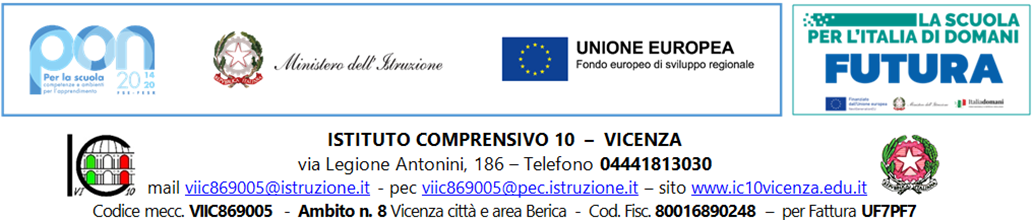 ABC COMPORTAMENTALEInizi la compilazione dal punto B, poi vada al punto A e infine completi il punto C.DATAAANTECEDENTECosa è successo prima dell’emissione del comportamento? (Dove?/Con chi?/Che cosa stava facendo?)BCOMPORTAMENTODescrizione del comportamento da osservareCCONSEGUENZACosa è successo dopo l’emissione del comportamento?NOTE